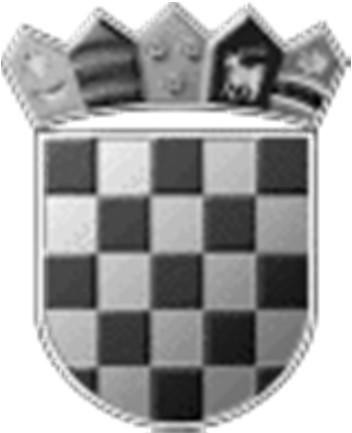 REPUBLIKA HRVATSKA OPĆINA SVETI ILIJAOBRAZLOŽENJE UZI IZMJENE I DOPUNE PRORAČUNA OPĆINE SVETI ILIJAZA RAZDOBLJE OD 01. SIJEČNJA DO 31. PROSINCA 2022 GODINEOBRAZLOŽENJE UZ I IZMJENE I DOPUNE PRORAČUNA OPĆINE SVETI ILIJA ZA RAZDOBLJE 2022. GODINENa postupak donošenja izmjena i dopuna proračuna na odgovarajući se način primjenjuju odredbe Zakona o proračunu (NN 144/21) u dijelu za postupak donošenja proračuna. Izmjenama i dopunama proračuna mijenja se isključivo plan za tekuću proračunsku godinu.Izmjene i dopune proračuna sastoje se od plana za tekuću proračunsku godinu i sadrže opći i posebni dio te obrazloženje izmjena i dopuna proračuna.Izmjenama i dopunama proračuna ne mogu se umanjiti rashodi i izdaci ispod razine izvršenja i obveza preuzetih na temelju članka 47. i 48. Zakona o proračunu.Metodologija izrade proračuna propisana je Zakonom o proračunu (NN 144/21) i podzakonskim aktima kojima se regulira provedba Zakona–Pravilnikom o proračunskim klasifikacijama (NN 26/10,120/13 i 1/20) i Pravilnikom o proračunskom računovodstvu i računskom planu (NN 124/14 , 115/15, 87/16, 3/18 i 126/19).Temeljem navedenog, Proračun za 2022. godinu donosi se na razini podskupine računa (treća razina računskog plana), dok se projekcija za 2023. i 2024. godinu donosi na razini skupine (druga razina računskog plana). Ova, zakonom propisana, manje detaljna razina prikazivanja planskih podataka opravdava se većom mogućom fleksibilnosti u izvršavanju proračuna. Naglasak se stavlja na planiranje po programima (a unutar njih po aktivnostima i projektima) a ne na vrstu i visinu pojedinačnog troška u okviru nekog programa (planiranog na nekom nižem nivou). U pisanom obrazloženju koje prati proračun važno je utvrditi i istaknuti zakonsku podlogu te ciljeve i željene rezultate svakog pojedinačnog programa.Proračun se sastoji od:Općeg dijelaPosebnog dijelaPosebni dio proračuna sastoji se od rashoda i izdataka raspoređenih po programima (aktivnostima i projektima) unutar razdjela/glava definiranih u skladu s organizacijskom klasifikacijom Proračuna. Stoga su sve aktivnosti i projekti raspoređeni u odnosu na program i funkciju. Proračun Općine Sveti Ilija za 2022. godinu je konsolidiran, što znači da su svi prihodi i rashodi proračunskog korisnika Dječjeg vrtića Gumbek - Beletinec planirani u proračunu sukladno ekonomskoj, programskoj, funkcijskoj, organizacijskoj i lokacijskoj klasifikaciji te izvorima financiranja.Naziv akta: I Izmjene i dopune Proračun Općine Sveti Ilija za 2022. godinuZakonodavni okvir:Zakon o proračunu („Narodne novine“ broj 144/21)Pravilnik o proračunskim klasifikacijama („Narodne novine“ broj 26/10 , 120/13 i 1/20 )Pravilnik o proračunskom računovodstvu i Računskom planu („Narodne novine“ broj 124/14,115/15,87/16, 3/18 i 126/19)Temeljna pitanja koja se trebaju urediti predmetnim aktom:Člankom 45. Zakona o proračunu (“Narodne novine” broj 144/21) propisano je da predstavničko tijelo donosi izmjene i dopune Proračuna u istom postupku kao i  donošenje proračuna.Prema načelu uravnoteženosti propisanom člankom 10. Zakona o proračunu Proračun za proračunsku godinu mora biti uravnotežen što znači da ukupni prihodi i primici pokrivaju ukupne rashode i izdatke, pa ukoliko se tijekom proračunske godine povećaju ili smanje iznosi na prihodovnoj ili rashodovnoj strani uslijed nepredviđenih okolnosti proračun se mora uravnotežiti izmjenama i dopunama proračuna.Knjigovodstveno evidentiranje prihoda i rashoda provedeno je prema odredbama Pravilnika o proračunskom računovodstvu i Računskom planu („Narodne novine“ broj 124/14., 115/15., 87/16., 3/18. i 126/19.).Proračun se donosi i izvršava u skladu s proračunskim načelima propisanim člankom 6. Zakona i to:načelo jedinstva i točnosti proračunanačelo proračunske godine ( proračun se donosi i vrijedi za jednu kalendarsku godinu od 1.siječnja do 31.prosinca kalendarske godine pa isto važi za izmjene i dopune Proračuna),načelo višegodišnjeg planiranja (projekcije za sljedeće dvije proračunske godine)načelo uravnoteženosti ( ukupni prihodi i primici pokrivaju ukupne rashode i izdatke),načelo obračunske jedinice ( prihodi i primici, rashodi i izdaci iskazani su u službenoj valuti ),načelo univerzalnosti ( prihodi i primici služe za podmirivanje svih rashoda i izdataka),načelo specifikacije (prihodi i primici proračuna raspoređeni su po ekonomskoj klasifikaciji i iskazani prema izvorima, a rashodi i izdaci prema proračunskim klasifikacijama i uravnoteženi sus prihodima i primicima),načelo dobrog financijskog upravljanja ( propisano je postupanje, odnosno izvršavanje proračuna u skladu s načelima ekonomičnosti, učinkovitosti i djelotvornosti od strane izvršnog tijela Općine, odnosno načelnika Općine), tenačelo transparentnosti ( proračun se objavljuje u Službenom vjesniku Varaždinske županije i na internetskoj stranici Općine  Sveti Ilija.)OPĆI DIOOpći dio proračuna čini Račun prihoda i rashoda i Račun financiranja. U računu prihoda i rashoda planski podaci proračuna navedeni su po ekonomskoj klasifikaciji (računima računskog plana proračuna), a čine ih prihodi poslovanja /skupina konta 6/ i prihodi od prodaje nefinancijske imovine/skupina konta 7/ te rashodi poslovanja /skupina konta 3/ i rashodi za nabavu nefinancijske imovine/skupina konta 4/. Iznosi prihoda i primitaka proračuna Općine Sveti Ilija za naredno trogodišnje razdoblje planirani su temeljem ostvarenja za prethodnu godinu i Uputama za izradu proračuna jedinica lokalne i područne (regionalne) samouprave za razdoblje 2022 – 2024. RH kojima su utvrđene odrednice prihoda i rashoda lokalnih jedinica.Ukupni prihodi i primici proračuna Općine Sveti Ilija za 2022. godinu planirani su u iznosu od 24.332.100,00 kuna. Ovim izmjenama i dopunama planirani prihodi i primici umanjeni su za 1.198.695,90 kn i iznose 23.133.404,10 kn . Obzirom na obvezu uravnoteženosti proračuna, pripadajući rashodi i izdaci planiraju se na razini očekivanih prihoda i primitaka. Rashodi se u općem dijelu proračuna navode zbirno (za proračunskog korisnika i upravni odjel), a detaljno su razrađeni u posebnom dijelu proračuna. U računu financiranja navode se (također po ekonomskoj klasifikaciji) planirani primici od financijske imovine i zaduživanja /skupina konta 8/ i planirani izdaci za financijsku imovinu i otplatu kredita i zajmova /skupina konta 5/. U proračunu Općine Sveti Ilija za 2022. planirani su primici od zaduživanja skupine 8 koji se odnose na kratkoročni kredit od straneZagrebačke banke u iznosu od 1.600.000,00 kn, a za premošćivanje jaza između prihoda i rashoda. Izdaci skupine 5 odnose se na otplatu kratkoročnog kredita ZABE banke (prekoračenje po žiro računu) u iznosu od 1.600.000,00 kn i 1.900.000,00 kn za među financiranje za izgradnju vrtića, otplatu dugoročnog zajma Croatia banci za katastarsku izmjeru u iznosu od 584.000,00 kn, otplatu dugoročnog kredita Zagrebačkoj banci za izgradnju dječjeg vrtića u iznosu od 6.544.000,00 kn i primljenog zajma iz državnog proračuna   u 2021. godini u iznosu od 310.000,00 kn, a koji se odnose na nedostajuća sredstva za povrat godišnjeg poreza i prireza, a koji je namiren iz državnog proračuna (treba vratiti u roku četiri mjeseca, a izvršenje provodi FINA ) Navedeni izdaci ovim izmjenama i dopunama povećani su za 120.000,00 kn i iznose 10.938.000,00 kn.PRIHODI PRORAČUNA U 2022. GODINIUkupni Prihodi i primici Proračuna za 2022.g. predlažu se u iznosu od 23.256.350,00 kn, u taj iznos uključen je iznos od 2.403.748,02 kn koji se odnosi na proračunskog korisnika dječji vrtić Gumbek, stoga prihodi poslovanja iznose sa proračunskim korisnikom 23.133.404,10 kn i primici od financijske imovine i zaduživanja u iznosu od 1.900.000,00 knPrihodi od porezaDo povećanja ovih prihoda došlo je za 919.500,00 kn, a značajniji su kod prihoda od poreza i prireza na dohodak, povrat poreza i prireza na dohodak, porez na potrošnju alkoholnih i bezalkoholnih pića pa sada iznose 9.656.500,00 knPomoći iz inozemstva i od subjekata unutar općeg proračunaU okviru planiranih prihoda skupine 63 predlaže se smanjenje za 940.693,92 kn, a do značajnijeg smanjenja je došlo na kapitalnim pomoćima iz državnog proračuna i kapitalnim pomoćima iz državnog proračuna temeljem prijenosa EU sredstava od LAG-a gdje se sredstva očekuju u 2023.g.Prihodi od imovineOvim izmjenama i dopunama planirano je smanjenje za 45.000,00 kn i iznosi 217.100,00 kn.Prihodi od upravnih i administrativnih pristojbi, pristojbi po posebnim propisimaU okviru skupine 65 planira se smanjenje za 1.170.501,98 kn , a ono se odnosi na sufinanciranje proračunskom korisniku dječjem vrtiću Gumbek čiji se prihodi i rashodi eliminiraju i na prihodima za posebne namjene za 490.000,00 kn (planirano sufinanciranje katastarske izmjere).Prihodi od prodaje proizvoda i robe te pruženih usluga i prihodi od donacijaU okviru skupine 66 planira se povećanje prihoda u iznosu od 115.000,00 kn, a najznačajnije je povećanje kapitalnih donacija od fizičkih osoba dobivenih ošasnom imovinom.Kazne upravne mjere i ostali prihodiS ovim izmjenama i dopunama nije planirano povećanje prihoda skupina 68.RASHODI I IZDACI PRORAČUNA U 2022.g.Ovim izmjenama i dopunama proračuna za 2022. godinu predlažu se ukupni rashodi i izdaci proračuna u iznosu od 23.256.350,00 kn, u taj iznos uključen je iznos od 2.246.250,00 kn koji se odnosi na proračunskog korisnika dječji vrtić Gumbek, stoga rashodi poslovanja sa proračunskim korisnikom iznose 10.277.850,00 kn rashodi proračunskog korisnika su 2.173.250,00 kn, rashodi za nabavu nefinancijske imovine su smanjeni za 1.810.500,00 kn i iznose 2.040.500,00 kn , iznos od 73.000,00kn odnosi se na proračunskog korisnika dječji vrtić Gumbek, a iznos od 1.967.500,00 kn se odnosi na općinu, izdaci za financijsku imovinu i otplate zajmova iznose 10.938.000,00 kn.U računu financiranja uključen je manjak iz prethodnih godina koji iznosi 1.777.054,10 kn, iznos od 157.498,02 kn odnosi se na proračunskog korisnika dječji vrtić Gumbek, a iznos od 1.619.556,08 kn odnosi se na općinu. Kako je navedeno u planiranim rashodima proračuna obuhvaćeni su i rashodi proračunskog korisnika, sukladno ekonomskoj, programskoj, funkcijskoj i lokacijskoj klasifikaciji te izvorima financiranja.POSEBNI DIOU posebnom dijelu proračuna planski podaci rashoda i izdataka raspoređeni su na način da se poštuju sve zakonom propisane klasifikacije:Organizacijska (podaci su razvrstani po razdjelima i glavama )Ekonomska (prilikom planiranja koriste se računi računskog plana)Funkcijska (svakom je programu dodijeljena šifra – četveroznamenkasti broj funkcije koja se izvršava kroz određene programe)Programska (unutar razdjela i glava proračuna osnovne planske cjeline su programi, koji se izvršavaju kroz različite aktivnosti)Izvori financiranja (prihodi i primici grupirani su u skupine iz kojih se podmiruju rashodi i izdaci određene vrste i namjene; navedeno se provodi zbog praćenja namjenskog trošenja proračunskog novca)RAZDJEL 001 – PREDSTAVNIČKA TIJELA OPĆINEProgrami navedeni u ovom razdjelu provode se kroz ili u ime Općinskog vijeća kao predstavničkog tijela i Općine kao jedinice lokalne samouprave. Programi obuhvaćaju rashode s ciljem funkcioniranja, predstavljanja i suradnje Općine na svim nivoima. Rashodi ovog razdjela proizlaze najvećim dijelom iz aktivnosti predstavničkog tijela .Ovim izmjenama i dopunama proračuna planirano je povećanje rashoda za 126.500,00 kn i iznose 456.000,00 kn.RAZDJEL 002  IZVRŠNA TIJELA OPĆINEProgrami navedeni u ovom razdjelu provode se kroz ili u ime načelnika općine kao nositelja izvršne vlasti u Općini Sveti Ilija .Ovim izmjenama i dopunama proračuna planirano je smanjenje u iznosu od 46.000,00 kn i iznose 428.000,00 kn.RAZDJEL 003 JEDINSTVENI UPRAVNI ODJELOvim izmjenama i dopuna proračuna za 2022. godinu u sklopu Programa – javna uprava i administracija -1003- predloženo je povećanje za 120.600,00 kn. Od toga vidljivo je povećanje na aktivnosti otplate dugoročnog kredita Croatia banci za katastarsku izmjeru, zadnja rata u 2021.g. plaćena je početkom 2022.g.Kod Programa održavanja komunalne infrastrukture -1004- planirano je smanjenje u iznosu od 1.517.500,00 kn, a odnosi se na:A100401 Financiranje osnovnih komunalnih djelatnosti, planirano je smanjenje za 242.000,00 kn jer se u ovoj godini neće izgraditi punionica niti nabaviti kombi voziloA100402 Održavanje cestovne infrastrukture, planirano je smanjenje za 696.000,00 kn, zbog izgradnje sustava odvodnje nisu se započinjali radovi na modernizacijama cesta.A100403 Održavanje javne rasvjete, planirano je povećanje za 220.000,00 kn zbog povećanja cijena javne rasvjete i nabave novih LED lampi.A100404 Održavanje groblja, planirano je smanjenje za 291.000,00 kn jer su odgođeni radovi na rekonstrukciji groblja s obzirom na to da je tek u studenome zaprimljena odluka o rezultatu administrativne provjere te je potpisan ugovor o financiranju projekta rekonstrukcije ograde na mjesnom groblju u Beletincu a APPRRR-om..A100405 Održavanje javnih površina, planirano je smanjenje za 223.500,00 kn, izrada UPE nije pokrenuta s obzirom da se dio zemljišta u zoni UPE Sveti Ilija nalazi u crkvenom vlasništvu uz to općina je za potrebe buduće kupnje zemljišta morala izraditi procjembeni elaborat o tržišnoj vrijednosti nekretnina. UPA Beletinec nije izrađena s obzirom da se u obuhvatu iste nalaze nekretnine za koje nisu bili riješeni imovinski odnosi, a isti će se riješiti u sklopu katastarske izmjere. Katastarska izmjera je smanjena s obzirom da k.o. Beletinec nije još uvijek u službenoj uporabi isto se očekuje za kraj prosinca 2022.g. ( procjena je donijeta na temelju dinamike plaćanja za jedanaest mjeseci).A100408 Gospodarenje otpadom, planirano je smanjenje za 260.000,00 kn jer imamo saznanja da taj projekat u ovoj godini neće biti realiziran.Program 1005 Upravljanje imovinom, planirano je smanjenje za 169.000,00 knA100502 Općinske zgrade, planirano smanjenje 59.500,00 kn, općina je prijavila projekt na natječaj ministarstva za sunčane elektrane, ali još nismo dobili rezultat natječaja.A100503 Ošasna imovina, planirano je povećanje za 46.500,00 kn, jer su svi stambeni objekti dobiveni ošasnom imovinom prodani u 2022.g.U Programu 1007- razvoj upravljanja sustava vodoopskrbe, odvodnje planirano je smanjenje rashoda kod izgradnje kanalizacijske mreže ( procjena je donijeta na temelju dinamike plaćanja za jedanaest mjeseci) , te kod izgradnje vodovodne mreže ( dobiveni ponudbeni troškovnici )U sklopu programa predškolskog odgoja -1009 – došlo je do povećanja zbog povećanja broja djece za sufinanciranje dječjeg vrtića i zbog sufinanciranja asistenta u vrtiću.U sklopu programa osnovno i srednjoškolsko obrazovanje – 1010 došlo je do smanjenja, a zbog smanjenja kapitalne pomoći državnom proračunu jer općina nije trebala sudjelovati u financiranju nabave opreme u osnovnoj školi u Svetom IlijiU sklopu razvoja sporta – 1012- do smanjenja je došlo jer su donacije planirane prema potpisanim ugovorima o dodjeli financijskih sredstava za financiranje programa i projekata od interesa za opće dobro koje provode udruge na području općine Sveti Ilija u 2022.g.U sklopu socijalna skrb – 1013- do povećanja je došlo zbog povećanog broja zahtjeva na raspisani javni poziv za bespovratna novčana sredstva fizičkim osobama za uređenje, izgradnju, adaptaciju nekretnina u svrhu stanovanja koje su stečene kupnjom, darovanjem ili nasljeđivanjem neizgrađenihgrađevinskih zemljišta u svrhu izgradnje stambenog objekta i stjecanje kupnjom stambenog objekta u svrhu stanovanja.U sklopu razvoja civilnog društva – 1014 – do smanjenja je došlo jer su donacije planirane prema potpisanim ugovorima o dodjeli financijskih sredstava za financiranje programa i projekata od interesa za opće dobro koje provode udruge na području općine Sveti Ilija u 2022.g.U sklopu programa organiziranja i provođenja zaštite i spašavanja-1015- došlo je do smanjenja donacija VZO-u, zbog osnovice za izračun sredstava iz vlastitog proračuna, a temeljem Zakona o vatrogastvu.U sklopu programa javnih potreba u kulturi-1016- došlo je do povećanja zbog planiranja sanacije zaštićenog kulturnog dobra čiji je projekat prijavljen na Ministarstvo kulture i očekuje se financijska pomoć u realizaciji tog projekta.U sklopu aktivnosti sufinanciranja rada Turističke zajednice „Varaždinski bregi“ -101606-   planirani su rashodi za sufinanciranje rada turističke zajednice „Varaždinski bregi“ a temeljem potpisanog Sporazuma između Općina Kneginec Gornji, Sveti Ilija, Vidovec i Beretinec o zajedničkoj suradnji na osnivanju turističke zajednice.Razdjel 004 Dječji vrtićDječji vrtić „Gumbek“ – Beletinec je javna ustanova u okviru djelatnosti ranog i predškolskog odgoja i obrazovanja koji je upisan u sudski registar 19.08.2021. a s radom započinje 01.10.2021. nakon obavljanja procedure upisa. Osnivač dječjeg vrtića je Općina Sveti Ilija.Struktura prihoda dječjeg vrtića „Gumbek“ odnosi se na financiranje iz nadležnog proračuna Općine Sveti Ilija koji se odnosi na sufinanciranje troškova smještaja djece iz područja općine Sveti Ilija, te na financiranje iz nadležnog proračuna za potrebe redovnog poslovanja, na participaciju roditelja od ukupne ekonomske cijene te na prihode od strane roditelja i općina iz drugih područja koja ne pripadaju nadležnoj općini. Izmjene i dopune proračuna uključuju i povećanje prihoda sa 2.030.100,00 kn na 2.246.250,00 kn. Povećanje za 216.150,00 kn. RASHODI POSLOVANJAStruktura rashodaRashodi za zaposleneU Proračunu dječjeg vrtića „Gumbek“ je osigurano 1.333.000,00 kn, a izmjenama i dopunama proračuna za 2022. godinu 1.429.500,00 kn.Materijalni rashodiZa materijalne rashode osigurano je 636.000,00 kn, a izmjenama i dopunama Proračuna 735.250,00 kn.Do povećanja materijalnih rashoda došlo je zbog povećanja cijene namirnica, cijene energenata i ostalog materijala potrebnog za rad.34 Financijski rashodiZa financijske rashode u Proračunu dječjeg vrtića „Gumbek osigurano je 4.100,00 kn, a izmjenama i dopunama Proračuna osigurano je 7.500,00 kn.38 Ostali rashodiRASHODI ZA NABAVU NEFINANCIJSKE IMOVINEU Proračunu dječjeg vrtića „Gumbek za rashode za nabavu nefinancijske imovine osigurano je 57.000,00 kn, a izmjenama i dopunama proračuna osigurano je 73.000,00 kn.42 Rashodi za nabavu proizvedene dugotrajne imovineDo povećanja rashoda za nabavu nefinancijske imovine došlo je zbog ulaganja u računalne programe ( uvođenje EUR-a, konverzija kune u EUR-o, program za transparentnost).Usprkos povećanjima cijena energenata, namirnica i ostalog materijala potrebnog za rad dječji vrtić „Gumbek“ se u prethodnoj godini nije zaduživao.PRORAČUNIZMJENA I DOPUNAPLAĆE ZA REDOVAN RAD1.128.000,00 kn1.207.000,00 knOSTALI RASHODI ZAZAPOSLENE40.000,00 kn57.500,00 knDOPRINOSI NA PLAĆE165.000,00 kn0,00 knPRORAČUNIZMJENE I DOPUNENAKNADA TROŠKOVAZAPOSLENICIMA91.000,00 kn78.000,00 knRASHODI ZA MATERIJAL IENERGIJU465.000.00 kn516.000,00 knRASHODI ZA USLUGE60.000,00 kn124.300,00 knOSTALI NESPOMENUTIRASHODI20.000,00 kn16.950,00 knPRORAČUNIZMJENE I DOPUNEBANKARSKE USLUGE I USLUGE PLATNOG PROMETA4.000,00 kn7.000,00 knOSTALI NESPOMENUTIFINANCIJSKI RASHODI100,00 kn500,00 knPRORAČUNIZMJENE I DOPUNEOSTALI RASHODI0,001.000,00 knPRORAČUNIZMJENE I DOPUNEPOSTROJENJA I OPREMA57.000,00 kn0,00 knNEMATERIJALNAPROIZVEDENA IMOVINA0,00 kn16.000,00 kn